Hearing Loss Consequences for Older Adults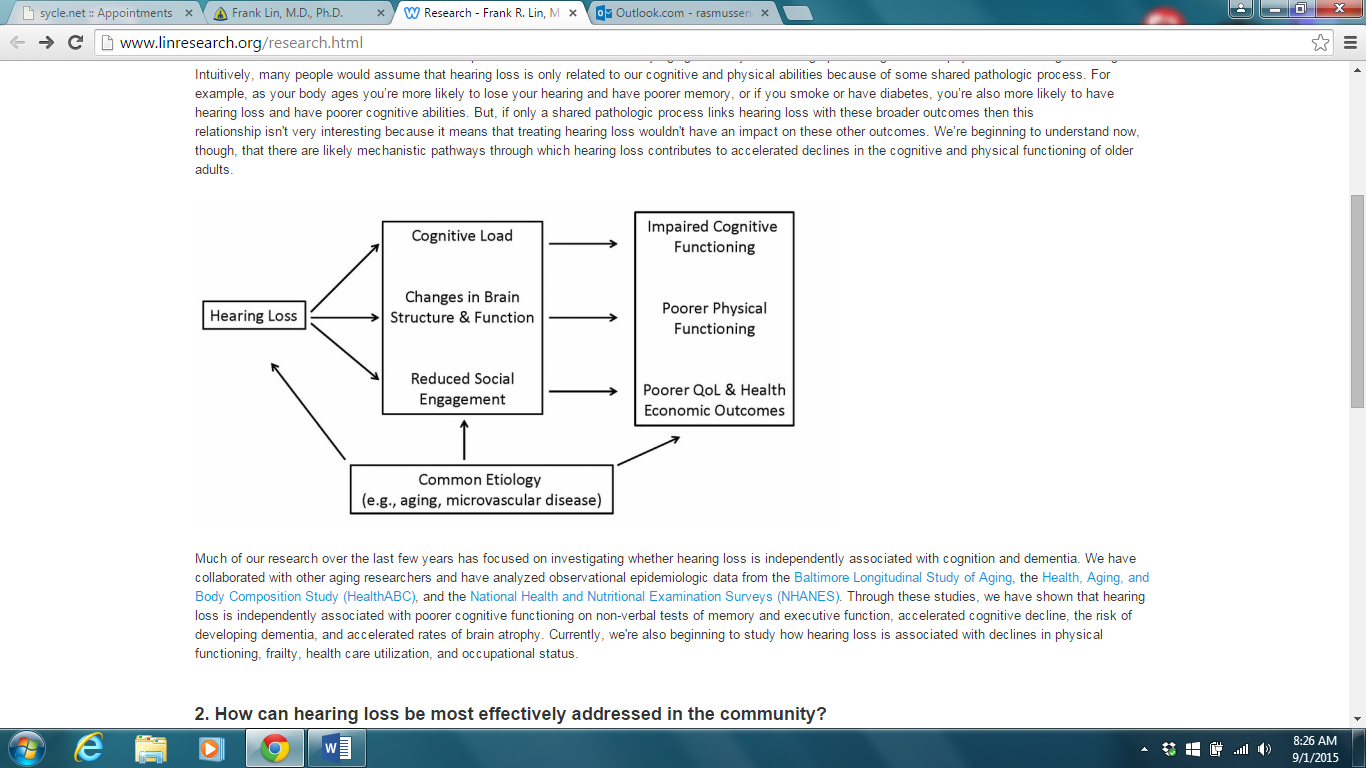 Reference Johns Hopkins Medicine. (2015). Retrieved from: http://www.linresearch.org/research.html